St Peter’s Catholic Primary School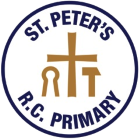 Goresbrook Road Dagenham RM9 6UUMission StatementWe, the family of St Peter’s, united by our faith in God strive to learn 
and grow together to be the best we possibly can every day.Headteacher – Job DescriptionThe Headteacher will have overall responsibility for ensuring the achievement of the highest possible spiritual and educational standards in the school. The Mission Statement summarises the ethos which is at the centre of our Catholic school and the person appointed is expected to approach the post of Headteacher in the light of this statement. The Headteacher will be expected to maintain and develop an atmosphere and structures where pupils and staff are valued and enabled to fulfil the school’s high expectations.Catholic EthosTo reflect and develop the Catholic ethos and identity of the school.To maintain an ethos in which all individuals feel valued and where personal endeavour and responsibility are fostered.To maintain high personal, moral standards and to set an example of these standards to others whilst demonstrating high quality leadership of the school.To ensure that the vision of the School is reflected in strategic and development planning and in a consistent performance management structure.CurriculumTo ensure that the teaching of Religious Education is the core of the curriculum.To be responsible for maintaining and developing a broad, balanced and cohesive curriculum suitable for all of the children and meeting national guidelines.To ensure that the curriculum is regularly reviewed, evaluated and applied.To ensure that the assessment requirements of the curriculum are appropriately carried out.ChildrenTo ensure that children receive high quality education designed to promote excitement, enjoyment and enthusiasm in learning, leading to the pursuit of excellence.To ensure equality of opportunity for all, through the school’s policies, procedures and practices.To ensure that the progress of each child is monitored and recorded so that the most appropriate decisions can be taken with regard to the next step in his/her education.To ensure that the activities in which children are engaged are conducted in a caring, disciplined, safe and healthy environment.To ensure all children are valued as individuals and ensure that all children are confident and able to achieve their full potential.To maintain a school environment and pastoral programme in which the needs and value of individual children are recognised and which also contribute positively towards their spiritual, social, cultural and moral development.StaffResponsible for the appointment of teaching and non-teaching staff and all related personnel issues.To ensure levels of performance necessary to achieve the agreed aims and objectives of the school.To lead, motivate, encourage, support, monitor and evaluate to ensure continuing school improvement.To ensure that all staff have access to regular advice and have a training and development plan in place appropriate to the needs of the school and to their stage of development.To be responsible for the annual performance management cycle for all teachers and to report to the Governing Body on the professional development of all teachers in the school.To ensure all staff are valued as individuals and receive courtesy and respect at all times.TeachingTo contribute, where appropriate, to the teaching programme of the school and to encourage the development of outstanding teaching practice.To contribute to and ensure monitoring of classroom practice and the appraisal of the overall quality of teaching in the school at regular intervals.SafeguardingTo ensure that safeguarding is of paramount importance in our school.To ensure the commitment of the Governing Body to safeguarding and promoting the welfare of children and young people is at the heart of the school and to ensure that all staff and volunteers share this commitment.Health and SafetyTo undertake Health and Safety policy making and management throughout the school.To ensure the maintenance of high standard of care in the school environment, including the grounds, buildings, furniture, equipment and learning materials.To ensure that health and safety, the wellbeing of staff and children and safeguarding, emergency and contingency planning are carried out to the highest standards.Governing BodyTo advise, assist and inform the Governing Body in the fulfilment of its responsibilities, demonstrating an understanding of the statutory role of Governors in a Catholic Voluntary Aided School.To have a firm commitment to working in partnership with the Governing Body.To assist the Governing Body to formulate a strategic plan for the school and to secure its implementation with the collective support of the school staff, parents and children; to ensure all necessary resources are in place to support the plan.To plan effectively and to assist the Governing Body in the development of school based indicators as a basis for monitoring and evaluating educational performance and the use of resources.FinanceTo have management responsibility, with the Governing Body, for the allocation of the delegated budget to all areas of school life.To ensure the day to day financial management of the school is conducted in accordance with the Financial Regulations approved by the Governing Body.To ensure that all financial returns are submitted on time as required by the LA.To have overall responsibility for the management of the Governors’ School Fund.Parents, Parish & CommunityTo encourage and develop positive co-operation between the school, home, parishes and the wider community.To ensure that parents have timely access to appropriate information about the school and the curriculum.To maintain accessibility to parents, particularly at the end of the school day, where possible.To maintain effective relationships with the parishes, the Diocese, the LA, the local community and other agencies.Personal DevelopmentIn co-operation with the Governing Body to have a responsibility for their own personal development plan.The leader of the school community must also be aware of his, or her, own requirement to grow in faith and understanding in order to effectively discharge the responsibilities of Headteacher in a Catholic school.GeneralTo take overall responsibility for the organisation, management and conduct of the school in accordance with the Articles of Government and the statutory Conditions of Employment of Headteachers.To understand the appropriate levels of responsibility and accountability to the Governing Body, the Diocese, the LA and their representatives.January 2018